REQUERIMENTO  NºAssunto: Solicita à SABESP a manutenção na tampa e verificar vazamento na rede de água e esgoto na Rua Luis Cascaldi, nº 339, cruzamento com a Rua Pachoal Salvia, nº61, no Bairro Alto de Fátima, conforme especifica.Senhor Presidente,CONSIDERANDO que os moradores da referida rua, procuraram este vereador, reclamando sobre o afundamento na tampa e vazamento na rede de água e esgoto, que poderá ocorrer acidentes com os veículos que por ali trafegam, (conforme imagens anexas).REQUEIRO, nos termos regimentais e após ouvido o Douto e Soberano Plenário, que seja oficiado a SABESP, para que realize a manutenção na tampa e verificar vazamento na rede de água e esgoto na Rua Luis Cascaldi, nº 339, cruzamento com a Rua Pachoal Salvia, nº61, no Bairro Alto de Fátima.SALA DAS SESSÕES, 30 de julho de 2018	BENEDITO DONIZETTI ROMANINVereador - Solidariedade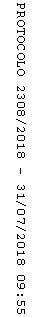 